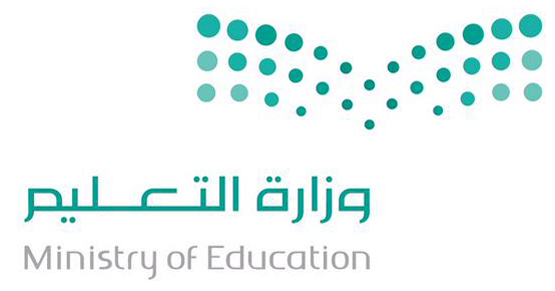 السؤال الأول ضعي الكلمات الآتية في الفراغ المناسب    ؟1-  (  عدد   -   بحمده   -  وزنه  -  نفسه -   ومداد )من جوامع الدعاء التي كان يقولها النبي صلى الله عليه وسلم  ( سبحان الله 000000، 0000000000  ،  خلقه ورضا 000000000 ، 0000000 عرشه ، 000000 كلماته )السؤال الثاني ضعي علامة (   √   )  أمام العبارة الصحيحة وعلامة (  ×   )  أمام العبارة الخاطئة   ؟1- الذكر المطلق هو ما كان في أوقات وأحوال وأماكن معددة   (    )2 - أذكار الصباح من الذكر المطلق (          )3 - من صفات الصحابي عبد الله بن قيس أنه كان حسن الصوت بالقران (    )4 - توفيت السيدة عائشة عام 57 م   (     )5 - معنى أدومها أطولها   (     )                                                                             مع تمنياتي بالنجاح والتوفيق                                                                                   معلمة المادة : 